جمهورية تركيةجامعة إسطنبول آيدنمعهد الدراسات العليا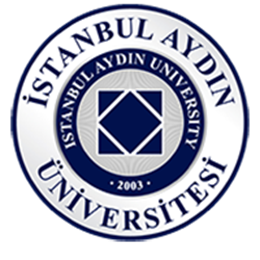 اللغة والأدب في حضارات العصر الأولرسالة ماجستيريعقوب دومانقسم تعليم اللغة العربيةبرنامج تعليم اللغة العربيةفبراير، 2020جمهورية تركيةجامعة إسطنبول آيدنمعهد الدراسات العليااللغة والأدب في حضارات العصر الأولرسالة ماجستيريعقوب دومان(Y1612.190519)قسم تعليم اللغة العربيةبرنامج تعليم اللغة العربيةالمشرف: بروفسور د. حسين ألمالي فبراير، 2020ورقة الموافقةنص القسمأبين لكم أن العمل الذي يحمل عنوان "اللغة والأدب في حضارات العصر المبكر" ، الذي قدمته كرسالة ماجستير ، تمت كتابته في جميع العمليات من مرحلة المشروع حتى انتهاء الأطروحة دون أي مساعدة ، وأن الأعمال التي استخدمتها استفادت من تلك الموضحة في قائمة المراجع ، أبين لكم هذا بشرف. (... / ... / 2020)يعقوب دومانالتوقيعالمقدمةأشعر أنني محظوظ حقًا لأنني استفدت من معرفتهم وخبرتهم خلال دراسة الأطروحة ولم أؤيد أبدًا دعمهم ، وبفضل ذلك تعلمت الكثير من المعلومات الجديدة وأتيحت لي الفرصة للعمل مع مثل هذا الأكاديمي القيّم. أتوجه بخالص الشكر لأستاذي د. محاضرمسعود يلماز.أتقدم بالشكر إلى أساتذتي الكرام أعضاء لجنة التحكيم.أشكر لصديقي دلبار آي في قسم الدراسات العليا ، الذي كان معي دائمًا أثناء عملي و هو ساعدني دائما.وأتوجه بخالص الشكر إلى ستيفا سستاك ، الذي كان يؤمن بي دائمًا ، ويؤمن بي في جميع الأمور ، والذي هو معي في جميع الظروف ولا يقاوم دعمه وحبه مني.فبراير،2020                                                                                    يعقوب دوماناللغة والأدب في الحضارات الأوليةملخصتسمى هذه التركيبة "الكتائب". يمكن للجنود المواطنين العاديين أن يتعلموا التنسيق والانضباط المرتبطين بالكتائب ، واستمر هذا الروح في الحياة المدنية والتفاعل الاجتماعي. نشأت ديناميكية الحكومة التشاركية في اليونان القديمة من توقع المساءلة الميدانية.عند دمجها مع فرص أثينا المكتشفة حديثًا في البحر ، فإن الأرستقراطية القائمة على سلاح الفرسان قد أفسحت المجال للديمقراطية القائمة على المشاة والبحرية. درع جسم فردي ، يستخدم مع الدرع ، يحمي الجنود في المعركة. قبل 250 سنة قبل الميلاد لقد طور الصينيون الدروع الواقية من الألواح المعدنية.فكرة "الفرسان في الدروع اللامعة" في معركة ضارية هي نزوة من العصور الوسطى ، حيث كان الحديد ببساطة ثقيلًا وقيمًا للغاية للاستخدام على نطاق واسع. ادعى البارثيون (حوالي 250 م) أن خيولهم تناولت البرسيم الجبلي الإيراني وكانت قوية بما يكفي لتحمل محاربيهم بالكامل (على الرغم من عدم وجود معظمهم من الدروع). افتتح الحثيون المغيرة العصر الحديدي بأسلحة حديدية تحل محل الأسلحة البرونزية.الكلمات المفتاحية: اللغة ، الأدب ، حضارات العصر الأول.الفهرسنص القسم	أ‌المقدمة	ب‌ملخص	ت‌الفهرس	ث‌قائمة الأشكال	ج‌قائمة المخططات	ح‌قائمة المختصرات	خ‌. Iالمدخل	1‌أ.  أهمية البحث و المحتوى	1‌ب. الحياة الاجتماعية في حضارات العصر الأول	1‌ج. العلاقة الطبقية في التكيفات في سن مبكرة	1II. التسوق التجاري والثقافي	4‌أ.  البعد الاقتصادي في عملية التغيير الثقافي	4III. التمدن	5‌أ.  التمدن والعلاقة الزراعية	5IV. الحرب والتكنولوجيا	6‌أ.  التكنولوجيا القتالية	6‌ب. ممارسات السلام	6V. الخلاصة والنقاش	8.VIالمراجع	9المرفقات	11السيرة الذاتية	12ABSTRACT	ivÖZET	iiiÖNSÖZ	iiONUR SÖZÜ	iقائمة الأشكالشكل رقم 1: العلاقات الطبقية والعلامات الاقتصادية	3قائمة المخططاتمخطط رقم 1: عوامل التقييم حسب الفئة	3قائمة المختصرات:   k-NN الجار الأقرب  : OECD منظمة التنمية والتعاون الاقتصاد.Iالمدخل كانت العديد من الثقافات القديمة مفتونة بحركة الأجرام السماوية لأن الناس اعتقدوا أنهم مارسوا تأثيرًا على الأحداث الأرضية. لاحظ القدماء بعناية الإيقاعات النجمية وحسبوا كيفية مواسم هذا الجدول الزمني. سومر ، واحدة من أقدم مدن بلاد ما بين النهرين ، خلفت التقويم الأول (354 يومًا) بحلول 2700 قبل الميلاد. قامت الصين بتطوير نظام تقويم مشابه جدا للنظام الحديث بحلول عام 1400 قبل الميلاد. في أمريكا الوسطى ، طور المايا تقويمًا دقيقًا بشكل مذهل يمكن أن يتنبأ بالكسوف والعطف الكواكب يعكس الطريقة الحديثة لحساب السنوات ، بناءً على حدث مقبول بشكل عام مثل ولادة المسيح. ديونيسيوس (مسيحي) اخترع نظام المواعدة الحالي في القرن السادس الميلادي. تزوير المعادن.أهمية البحث و المحتوى في نفس الوقت تقريبًا بدأوا في صب الحديد ، وبدأ الصينيون أيضًا في صناعة الفولاذ. كشف الباحثون مؤخرًا عن إبزيم حزام صيني مصنوع من الألمنيوم ، مما يدل على أنهم بدأوا في إعادة استخدام هذا المعدن قبل 1500 عام على الأوروبيين. في منطقة جبال الأنديز ، صهر الذهب ، الذي استخدم إلى حد كبير للمجوهرات ، تطور حوالي 200 قبل الميلاد. بعد 600 م كما بدأت ثقافات نصف الكرة الغربي في صهر الفضة والنحاس ولكن لم تقم أبدًا بمعالجة الحديد أو البرونز. تم العثور على المطاط لأول مرة بين ثقافة تشافين في جبال الأنديز حوالي عام 1100 قبل الميلاد. أدوات العلماء والمضاربة. كانت شعوب الشرق الأدنى هي الأولى في تطوير الكتابة. استخدموا ورق البردي ، جلود الحيوانات ، وأقراص الطين.الحياة الاجتماعية في حضارات العصر الأولالعلاقة الطبقية في التكيفات في سن مبكرةيظهر الهيكل الاجتماعي للحضارات المبكرة التسلسلات الهرمية وتركيز السلطة بين بعض النخب. كان هناك عدد قليل من المجتمعات الأمومية في العالم القديم. كان معظمهم أبويًا وتعدد الزوجات بين الطبقات الاجتماعية الغنية. مع تطور الحضارات وتوسعتها ، كان يجب تعديل هياكلها الاجتماعية في كثير من الأحيان. في بعض الأحيان أدى ذلك إلى لامركزية السلطة ، حتى في حالات نادرة ، كما هو الحال في اليونان القديمة ، في الديمقراطية. في أوقات أخرى كانت التغييرات أجبرتها الغزوات الأجنبية. مصر. كان ذروة المجتمع المصري الفرعون لأنه (أو بتعبير أدق ، "منزله" أو المؤسسة التي جسدها) يقف كوسيط بين عالم الآلهة والبشر. كان الواجب الرئيسي للفرعون هو الحفاظ على ماعت ، وهو حالة غير متوازنة من التوازن الكوني أو العدالة لكامل مملكته. امتلك فرعون مساحات شاسعة من الأرض وتنافس أحيانًا مع الكهنة للسيطرة والمكانة. كان كتابه وراثيًا وأسريًا. يسجل التاريخ امرأة واحدة ، حتشبسوت ، التي عملت كوصي لمدة أكثر من 20 عامًا حتى يتمكن ابن الفرعون السابق من تولي السلطة. عندما فشل النيل وتعطلت الحياة المصرية ، فقدت السلالة الحاكمة مصداقيتها وتدخل إداريو المقاطعات ، الطبقة الكهنوتية ، أو الأجانب ، مما أدى إلى تثبيت سلالة جديدة. مجموعة واحدة من الغرباء الذين استولوا على السلطة في وقت ما حوالي عام 1600 قبل الميلاد. كان الهكسوس ، شعب سامي. ومع ذلك ، بحلول عام 1300 قبل الميلاد. عادت سلالة محلية إلى السلطة ، وطرد الغرباء.الطبيعة المحافظة للمجتمع المصري ، التي عززها انتظام النيل وعزل الأرض ، أحدثت القليل من التغييرات الاجتماعية والطبقية في تاريخها الطويل. الهند.شكل رقم 1: العلاقات الطبقية والعلامات الاقتصاديةالمصدر: يلماز ، م. (2017)مخطط رقم 1: عوامل التقييم حسب الفئةالمصدر: سولماز ، 2018II. التسوق التجاري والثقافيمنذ البداية هاجر البشر واختلطوا مع بعضهم البعض. حدثت الهجرة الأولى خارج إفريقيا إلى الشرق الأدنى منذ حوالي 100000 سنة ، عندما انتشر البشر عبر أوروبا وآسيا. قدمت العصور الجليدية جسورًا برية للسفر إلى أجزاء من أوقيانوسيا (60.000 قبل الميلاد) وأمريكا الشمالية (14000 قبل الميلاد). تشير اختبارات الحمض النووي إلى أن كل إنسان يعيش في أقاصي العالم يمكن إرجاعه إلى سلف مشترك في إفريقيا. استمر هذا التجوال في عصور ما قبل التاريخ بعد بداية الحضارة ، مما أثرى تراث الحضارة. تظهر السجلات الأثرية أن "مهد الحضارة" لم تكن معزولة. حتى أكثر الإمبراطوريات تقدمًا كانت لها اتصالات مع الأراضي والشعوب التي اعتبروها الغرباء والدونيين. على سبيل المثال ، يمكن لبلاد الرافدين (3000 قبل الميلاد) إنتاج الغذاء لسكانها المزدهر والمدن على طول نهري دجلة والفرات ، ولكن من أين ستحصل على النحاس والقصدير لصنع البرونز ، باستثناء قبرص البعيدة؟ تصرفت مصر القديمة (2600 قبل الميلاد) كما لو كان لديها كل ما تحتاجه بسبب النيل ، ولكن من أين ستحصل على خشبها وعاجها ، ناهيك عن عبيدها ، باستثناء الشعوب السامية في فينيقيا وسوريا؟ يتم تأكيد هذه التفاعلات بواسطة بقايا فيزيائية عثر عليها علماء الآثار في كل موقع من هذه المواقع.البعد الاقتصادي في عملية التغيير الثقافيثلاثة تبادلات لم تتضمن سلعاً أو أشخاصاً بل بالأحرى الأديان: التأثير المسيحي في روما ، التأثير اليهودي على الإسلام ، والتأثير الإسلامي في أوروبا. بدأت المسيحية في مرتفعات الجليل ويهودا. لقد أظهرت هذه الجذور بعمق ، خاصة عندما اشتبكت مباشرة مع عبادة الإمبراطور الروماني ، بسبب احترامها السامي للتوحيد وتفسيرها لعقيدة يهودية تسمى "ملكوت الله". أدت هذه الاختلافات إلى الاضطهاد الدوري واستشهاد المسيحيين تحت الحكم الروماني. زاد التهميش من جاذبية الدين الجديد. ب 310 ج. وصلت الرسالة المسيحية حتى الحاكم قسطنطين ، الذي تحول إلى المسيحية ، مما أدى إلى عصر التوسع المسيحي.III. التمدنيعتمد تأسيس المدن على عدة عوامل ولكن ليس هناك ما هو أهم من وفرة الغذاء والماء. لهذا السبب ، كان من الشائع في العالم القديم أن تكون المدن بالقرب من الأنهار والسواحل. بعض الأمثلة على هذا المبدأ في العمل هي مدن نهري دجلة والفرات في بلاد ما بين النهرين ، والأنهار الصفراء ويانغتسي في الصين ، ونهر السند في الهند ، ونهر النيل في مصر. يمكن أن تفسر عوامل أخرى أيضًا موقع المدن. على سبيل المثال ، أصبحت القسطنطينية مدينة مزدهرة بدون أرض زراعية محلية جيدة أو مياه عذبة بسبب موقعها الاستراتيجي. تم بناء قنوات المياه والصهاريج الضخمة لجلب المياه من بعيد. يجب الدفاع عن المدن المهمة.التمدن والعلاقة الزراعيةومن الأمثلة على المواقع القديمة التي يمكن أن تصمد أمام الغزو مدينة صور الفينيقية الواقعة على جزيرة. كورينث في اليونان كان به أكروبوليس على تلة عالية تطل على الميناء. والبتراء في الأردن الحالي ، تقع في صحراء ولا يمكن الوصول إليها إلا عبر طريق ضيق ومتعرج عبر ممر. وبالمثل ، كانت تشانغان ، عاصمة الصين القديمة ، محمية بممرات جبلية قريبة أعاقت الغزاة الرحل. حتى المدن التي ليس لديها دفاعات طبيعية يمكن أن تعيش ، على سبيل المثال ، سبارتا ، الواقعة على سهل ، أو روما ، التي كانت تلالها السبعة فوق نهر التيبر غير كافية للحماية ، لأن كلاهما طور جيوشًا هائلة. الجدران الواقية والآثار الرائعة. قامت الجدران والحصون بحماية معظم المدن القديمة. واحدة من أقدم المدن في العالم (7000 قبل الميلاد) ، كانت أريحا معروفة في الكتاب المقدس بجدرانها التي لا يمكن اختراقها والتي تحمي 2000 شخص يعيشون هناك ، مما يجعلها مستوطنة كبيرة ليومها. قامت مدن أخرى ببناء بوابات وأبراج وخنادق بارعة كضمانات ضد الأعداء. من بين المدن الأكثر شهرة لبواباتها كانت ميسينا (عاصمة أجاممنون ، 1200 قبل الميلاد) ، التي كان لها "بوابة الأسد" الشهيرة وبابل ، التي كانت بها بوابة عشتار الرائعة (550 قبل الميلاد). كان الهدف من كل من هذه البوابات إثارة إعجاب الدفاع.IV. الحرب والتكنولوجياكانت العناصر الرئيسية لصنع الحرب هي نفسها في عام 3500 قبل الميلاد. كما كانت في 600 م ، على الرغم من أن حجم الجيوش ونطاق الحروب زاد بشكل ملحوظ بمرور الوقت. قد تكون التقنيات والتقنيات قد تحسنت ، لكن جميع الحروب تضمنت المقاتلين في صراع مباشر ، عادة بالسيوف والرماح ، والصراع لمسافات طويلة باستخدام الأقواس والسهام ، في حرب الحصار ، وفي معارك الفرسان.التكنولوجيا القتاليةواجه الإسكندر الأكبر الفيل الحرب في الهند. في وقت لاحق كان الرومان يقدرونهم للغاية. لكن الفيلة لم تتكيف بشكل جيد مع البرد. عندما غزا حنبعل إيطاليا ، نجا فيل واحد فقط من المسيرة عبر جبال الألب. أسلحة المشاة والحديد. لم يجعل الحصان المشاة عفا عليها الزمن. جاءت التحسينات في توفير الحماية للجنود المشاة مع استخدام سومر للدرع (2500 قبل الميلاد). في يوم الإسكندر الأكبر ، دخلت مجموعة كاملة من المحتجين في معركة مرتبطة ببعضها البعض بالدروع لتشكيل جدار متحرك. تسمى هذه التركيبة "الكتائب". يمكن للجنود المواطنين العاديين أن يتعلموا التنسيق والانضباط المرتبطين بالكتائب ، واستمر هذا الروح في الحياة المدنية والتفاعل الاجتماعي. نشأت ديناميكية الحكومة التشاركية في اليونان القديمة من توقع المساءلة الميدانية.ممارسات السلام فيما يلي قائمة قصيرة ببعض تقنيات وتقنيات الحرب التي أظهرت تقدمًا خلال هذه الفترة. سلاح الفرسان. جاء الحصان إلى ساحة المعركة وهو يسحب المركبات أثناء خروج الهندو أوروبيين من وطنهم في مفترق الطرق بين أوروبا وآسيا الوسطى. لقد كان ابتكارًا رائعًا. كان من المعروف أن سومر استخدم المركبات التي يقودها الحمير قبل ذلك بقليل (3000 قبل الميلاد) ، لكن الحثيين الهندو أوروبيين (1400 قبل الميلاد) على عربات الخيول ركبوا في قلب سومر دون تحدي. كان التقدم التالي بعد أن أصبح سلاح الفرسان مكونًا مهمًا في الحرب هو اختراع الرِّكاب من قبل البدو الآسيويين حوالي 300 قبل الميلاد. في نفس الوقت تقريبًا ، قام الهنود الرحل بتسمير حدوة معدنية على حوافر حيواناتهم. مع هذه الاختراعات ، يمكن للخيول أن تذهب أبعد وأسرع واكتسب الدراجون سيطرة كاملة على حواملهم. كانت الهند أول دولة تستخدم الفيلة في المعركة.V. الخلاصة والنقاشكانت العناصر الرئيسية لصنع الحرب هي نفسها في عام 3500 قبل الميلاد. كما كانت في 600 م ، على الرغم من أن حجم الجيوش ونطاق الحروب زاد بشكل ملحوظ بمرور الوقت. ربما تحسنت التقنيات والتقنيات ، لكن جميع الحروب تضمنت المقاتلين في صراع مباشر ، عادة بالسيوف والرماح ، والقتال لمسافات طويلة باستخدام الأقواس والسهام ، في حرب الحصار ، وفي معارك الفرسان. فيما يلي قائمة قصيرة ببعض تقنيات وتقنيات الحرب التي أظهرت تقدمًا خلال هذه الفترة. سلاح الفرسان. جاء الحصان إلى ساحة المعركة وهو يسحب المركبات أثناء خروج الهندو أوروبيين من وطنهم في مفترق الطرق بين أوروبا وآسيا الوسطى. لقد كان ابتكارًا رائعًا. كان من المعروف أن سومر استخدم المركبات التي يقودها الحمير قبل ذلك بقليل (3000 قبل الميلاد) ، لكن الحثيين الهندو أوروبيين (1400 قبل الميلاد) على عربات الخيول ركبوا في قلب سومر دون تحدي.كان التقدم التالي بعد أن أصبح سلاح الفرسان مكونًا مهمًا في الحرب هو اختراع الرِّكاب من قبل البدو الآسيويين حوالي 300 قبل الميلاد. في نفس الوقت تقريبًا ، قام الهنود الرحل بتسمير حدوة معدنية على حوافر حيواناتهم. مع هذه الاختراعات ، يمكن للخيول أن تذهب أبعد وأسرع واكتسب الدراجون سيطرة كاملة على حواملهم. كانت الهند أول دولة تستخدم الفيلة في المعركة. واجه الإسكندر الأكبر الفيل الحرب في الهند. في وقت لاحق كان الرومان يقدرونهم للغاية. لكن الفيلة لم تتكيف بشكل جيد مع البرد. عندما غزا حنبعل إيطاليا ، نجا فيل واحد فقط من المسيرة عبر جبال الألب. أسلحة المشاة والحديد. لم يجعل الحصان المشاة عفا عليها الزمن. جاءت التحسينات في توفير الحماية للجنود المشاة مع استخدام سومر للدرع (2500 قبل الميلاد). في يوم الإسكندر الأكبر ، دخلت مجموعة كاملة من المحتجين في معركة مرتبطة ببعضها البعض بالدروع لتشكيل جدار متحرك. تسمى هذه التركيبة "الكتائب". يمكن للجنود المواطنين العاديين أن يتعلموا التنسيق والانضباط المرتبطين بالكتائب ، واستمر هذا الروح في الحياة المدنية والتفاعل الاجتماعي. نشأت ديناميكية الحكومة التشاركية في اليونان القديمة من توقع المساءلة الميدانية. .VIالمراجعالكتبأرما أوغلو، ف. (2010) . تاريخ القرن التاسع عشر السياسي (1789 – 1914) ، اسطنبول، دار نشرألكم ايوي، ط .6 . بايور، ي. ح. (1991) . تاريخ الثورات التركية، مجلد 2 ، أنقرة ، دار مؤسسة التاريخ التركية، ط.3 .إيفانس، د. ج. و بيتل، م. ق. (1997) . كايغون: الاستراتيجية والتكتيك والتقنية في الامبريالية البحرية اليابانية، 1881 - 1941 ، أننوبوليص، منشورات معهد البحرية.المقالاتميخالوبولوس، د. (2012) . قضية السالونيك وحرب البلقان"، مجلة معهد دراسات البلقان، مجلد 1 ، عدد 1 ، ص. 57 - 65 .شيتشور، ي. (1988) . أذرعة متمددة؛ هجوم بيجينغ الأخيرة للمبيعات العسكرية، مراجعات المحيط الهادئ، عدد 1 ، ص. 43 - 75 .توران، ش. (2001) (. "اتفاقية أدرنة 1829 "، مجلة كلية اللغة والتاريخ والجغرافية بجامعة أنقرة، مجلد 9 ، عدد 1 ، ص. 151 - 152 .الموسوعاتكوشار ، م. أ. ) 2005 (. "بناء الدولة عند الأتراك القدماء"، تاريخ الدولة التركية، مجلد 3 ، تح.مصطفى سليم، اسطنبول، منشورات IQ ، ص. 520 المراجع الالكترونيةABBASOV, T.,“Benzersiz Özellikleriyle ve Uygulamalarıyla Manyetik Sıvılar”, Bilim ve Teknik, http://www.bilimteknik.tubitak.gov.tr/makale/benzersiz-ozellikleriyle-ve-uygulamalariyla-manyetik-sivilar, (تاريخ الاقتباس : 19.07. 2019)URL-1 “100 million farmers to move to urban areas next decade”, China Daily,http://www.chinadaily.com.cn/china/201110/10/content.13859447.htm, (تاريخ الاقتباس : 1 Mart 2012)URL-2 ”Suriye ve Rumlardan Kızdıracak Anlaşma”, http://www.ntvmsnbc.com/id/25164086 , (تاريخ الاقتباس : 1 Ocak 2010.)الأطروحاتيلدريم، م. (2003) . "دور ت.س. إليوت في الشعر الانجليزي"، )اطروحة دكتوراه غير منشورة(، قسم الآداب، جامعة كامبريدج.المراجع الأخرىجان، ت. (2002) ."التجارة الخارجية لجمهورية الصين الشعبية ومكانة تركيا"، DPT:1076-: . تقرير İPD المرقم 318 ، منشوارت DPTكرو، ر. (2014) . "الأمل الأخير"، فيلم سينمائي، الولايات المتحدة الأمريكية، أستراليا، .2014 كاياهان، (1995) . من نافذتي، اسطنبول، شركة راكس المساهمة للانتاج الموسيقي.المرفقاتالسيرة الذاتيةLANGUAGE AND LITERATURE IN THE FIRST AGE CIVILIZATONSABSTRACTThis formation is called the “phalanx.” Ordinary citizen soldiers could learn the coordination and discipline involved with the phalanx, and this esprit de corps continued into civic life and social interaction. In ancient Greece a dynamic of participatory government sprang from this expectation of battleﬁeld accountability. When combined with Athens’s newfound opportunities on the sea, the aristocracy based on cavalry gave way to democracy based on infantry and navy. Individual body armor, used with the shield, protected soldiers in battle. By 250 b.c.e. The Chinese had developed body armor made of metal plates. The idea of “knights in shining armor” doing pitched battle is a fancy of the Middle Ages, as iron was simply too heavy and valuable for large-scale use. The Parthians (c. 250 c.e.) claimed that their horses ate Iranian mountain alfalfa and were strong enough to bear their warriors in full (though mostly noniron) armor. The marauding Hittites inaugurated the Iron Age with iron weapons replacing bronze ones.Keywords: Language, Literature, First Age Civilizations.İLK ÇAĞ UYGARLIKLARINDA DİL VE EDEBİYATÖZETBu formasyona “falanks” denir. Sıradan vatandaş askerler falanksla ilgili koordinasyonu ve disiplini öğrenebilir ve bu esprit de kolordu sivil yaşam ve sosyal etkileşime devam etti. Eski Yunanistan'da, katılımcı bir hükümet dinamiği, bu savaş alanı hesap verebilirliği beklentisinden kaynaklandı. Atina’nın denizdeki yeni fırsatları ile birleştiğinde, süvariye dayanan aristokrasi piyade ve donanmaya dayanan demokrasiye yol açtı. Kalkanla kullanılan bireysel vücut zırhı, savaşta askerleri korudu.(M.Ö. 250). Çinliler metal plakalardan yapılmış vücut zırhı geliştirmişlerdi. "Parlayan zırh şövalyeleri" fikri, savaşın büyük ölçekli kullanım için çok ağır ve değerli olduğu için Orta Çağ'ın bir fantezi. Partiler (M.Ö. 250) atlarının İran dağ yoncalarını yediğini ve savaşçılarını (çoğunlukla demir dışı olsa da) tam zırh taşıyacak kadar güçlü olduklarını iddia ettiler. Yağmacı Hititler, Demir Çağı'nı bronz olanların yerine demir silahlarla açtılar.Anahtar Kelimeler: Dil, Edebiyat, İlk Çağ Uygarlıkları.ÖNSÖZTez çalışmam sürecinde bilgi ve tecrübelerinden faydalandığım ve desteğini hiçbir zaman esirgemeyen, sayesinde yeni birçok bilgi öğrendiğim ve böylesine değerli bir akademisyen ile çalışma fırsatı bulabildiğim için kendimi gerçekten şanslı hissediyorum. Danışman hocam Dr. Öğr. Üyesi Mesut YILMAZ’a tüm içtenliğimle teşekkür ederim.  Jüri üyesi olan sayın hocalarıma teşekkürlerimi sunuyorum. Çalışmam süreci boyunca her zaman yanımda olan ve yardımını benden hiçbir zaman esirgemeyen yüksek lisans bölüm arkadaşım Dilber AY’a tüm içtenliğimle teşekkür ediyorum. Ve bana her zaman her konuda inanan, güvenen ve her koşulda yanımda olup hiçbir zaman desteğini ve sevgisini benden esirgemeyen çok sevdiğim Stenistav SESTAK’a tüm içtenliğimle teşekkür ediyorum.Şubat, 2020 								    Yakup DUMANONUR SÖZÜYüksek Lisans tezi olarak sunduğum “İlk Çağ Uygarlıklarında Dil ve Edebiyat” adlı çalışmanın, tezin proje safhasından sonuçlanmasına kadarki bütün süreçlerde bilimsel ahlak ve geleneklere aykırı düşecek bir yardıma başvurulmaksızın yazıldığını ve yararlandığım eserlerin Bibliyografya’da gösterilenlerden oluştuğunu, bunlara atıf yapılarak yararlanılmış olduğunu belirtir ve onurumla beyan ederim. (…/…/2020) Yakup DUMAN ONAY BELGESİT.C.İSTANBUL AYDIN ÜNİVERSİTESİLİSANSÜSTÜ EĞİTİM ENSTİTÜSÜ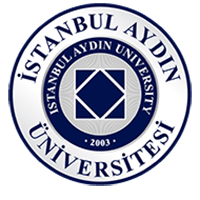 İLK ÇAĞ UYGARLIKLARINDA DİL VE EDEBİYATYÜKSEK LİSANS TEZİYakup DUMAN (Y1612.190519)Arap Dili Eğitimi Anabilim DalıArap Dili Eğitimi ProgramıDanışman: Prof. Dr. Hüseyin ELMALIŞUBAT, 2020T.C.İSTANBUL AYDIN ÜNİVERSİTESİLİSANSÜSTÜ EĞİTİM ENSTİTÜSÜİLK ÇAĞ UYGARLIKLARINDA DİL VE EDEBİYATYÜKSEK LİSANS TEZİYakup DUMANArap Dili Eğitimi Anabilim DalıArap Dili Eğitimi ProgramıŞUBAT, 2020الرموزتعريفالقانون0التجربةالقانونعقابالقانونالعفوالمؤلفات4الشعرالمؤلفاتالأساطيرالمؤلفاتمسرحالزراعة8البقولياتالزراعةشمندر سكريالزراعةمربعاتالحياة العامة12المعابدالحياة العامةمناطق عسكرية